HIGHFIELD HALL PRIMARY SCHOOL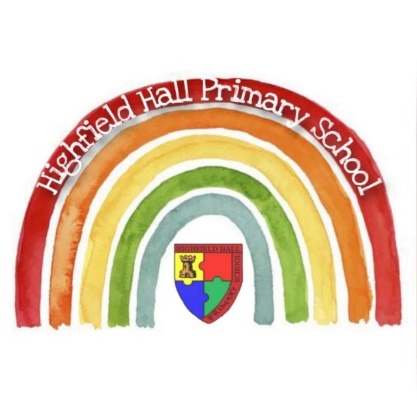 CONTACT DETAILSName of child …………………………………………………………………………………………Class …………………………………………Medical Information ………………………………………………………………………………………….………………………………………………………………………………………………………………….Name of parent with whom child resides …………………………………………………..………………Address …………………………………………………………………………………………………..……………………………………………………………………..………Post Code ……………………………Telephone Number …………………………………………………………………………………………..Mobile (Mother) …………………….………………………Work Phone (Mother) ……………………………………..Email (Mother) ……………………………………………..Mobile (Father) ……………………………………………. Work Phone (Father) ..…………………………….………Email (Father) ………………………………………………Name of any non-resident parent ………………………………………………………………..Does this parent have contact with the child?	YES/NODoes this parent require separate copies of reports etc?	YES/NOIf YES, please give their address ……………………………………………………………………………………………………………………………………………………………………………Can this parent be contacted in case of an emergency	?	YES/NOIf YES, please give their contact number …………………………………………………………Signed by …………………………………………………..Relationship to child? ……………………………………..